Jamboree Heights State School	35 Beanland Street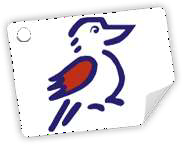 Jamboree HeightsParents & Citizen’s Association	QLD, 4074Minutes for Meeting on Monday 15 May 2023Date:15 May 2023Location:JHSS StaffroomTime:6:30pmChair:President – Jade LewisMinute Taker:Secretary – Cindy BerridgePresent:Jade Lewis, Lyndel Ivory-Lisle, Jean Gibs, Rebecca Dove, Jodie McMillan, Nia Thomas, Razia Musa, Aaron Middleton, Kate Johnson, Sean Bryant, Kim Ramsey, Wendy Browne, Scott Matthews, David GunsbergJade Lewis, Lyndel Ivory-Lisle, Jean Gibs, Rebecca Dove, Jodie McMillan, Nia Thomas, Razia Musa, Aaron Middleton, Kate Johnson, Sean Bryant, Kim Ramsey, Wendy Browne, Scott Matthews, David GunsbergJade Lewis, Lyndel Ivory-Lisle, Jean Gibs, Rebecca Dove, Jodie McMillan, Nia Thomas, Razia Musa, Aaron Middleton, Kate Johnson, Sean Bryant, Kim Ramsey, Wendy Browne, Scott Matthews, David GunsbergApologies:Kelly Wishart, Felicity Rasmussen, Grant Axman-Friend, Nathan Merry, Louise BryantKelly Wishart, Felicity Rasmussen, Grant Axman-Friend, Nathan Merry, Louise BryantKelly Wishart, Felicity Rasmussen, Grant Axman-Friend, Nathan Merry, Louise BryantItem/MotionBusinessMeeting OpenedJade Lewis opened the meeting at 6.30pm1.1Acceptance of the previous minutesMotion 1That the minutes as circulated as a true and correct record of the previous meeting be acceptedMOVED:  David Gunsberg SECONDED:  Aaron Middleton1.2Amendments from the previous minutesNil1.3Business arriving out of the minutes of the previous meetingNilStanding Agenda2.12.1.12.1.2FeedbackComplimentsComplaints2.2Guest Speaker2.32.3.1Treasurer’s UpdateReport attachedApril Net Profit -$12k due to Mothers’ Day stall stockOSHC April Net Profit $37kMOTION 2 -: That the Treasurers report be adoptedMOVED: Nathan Merry	SECONDED: David GunsbergMOTION 3 -: That we change bookkeeper to Lan Stevens subject to review from Treasurer final reviewMOVED:  Kim Ramsey  SECONDED:  Jodi McMillan2.42.4.1Principal’s ReportReport attached883 studentsPrincipal role applications closed May 4SSS update – final costings to be supplied, currently circa $1.2mSchool sign to be installed mid-MayEDCP roof install scheduled for SeptMOTION 3 -: That the Principals report be adoptedMOVED: David Gunsberg	SECONDED:  Bec Dove2.52.5.1Chaplaincy / Student WelfareReport attachedMothers’ Day picnic was enjoyed by allSeasons for Growth in last few weeksNew initiative with gardeningLego Maestro next weekMOTION 4 -: That the Chaplains report be adoptedMOVED: David Gunsberg	SECONDED:  Bec Dove2.6Sub Committee Reports2.6.1Performing ArtsCoin challenge to be run again this year – funds raised will pay for composer of new school songWinter concert Tue 13 June, food will be available for purchaseFunds required for drama boxes, cable hides, HDMI cable MOTION :- That $600 be supplied to the PAC to purchase additional suppliesMOVED: David Gunsberg  SECONDED:  Jasmine Angel2.6.2SportsDisco – 21 JulyAthletics – 9 June Sausage SizzleSwimming carnival – 28 NovemberMOTION 6 -: That the Sports report be adoptedMOVED: David Gunsberg	SECONDED: Sean Bryant2.6.3OSHCReport attachedVacation care schedule is outResignation of one staff member last weekPolicy update for 2.6 and 2.7Movie night on Saturday 3 JuneMOTION 6 -: That the OSHC report be adoptedMOVED: David Gunsberg	SECONDED: Sean Bryant2.6.4TuckshopReport attachedProfit to date $4kStock worth $2300 received for free dress dayMOTION 8 -: That the Tuckshop report be adoptedMOVED:  Jasmine Angel	SECONDED: David Gunsberg2.6.5UniformReport attachedApril Sales $5200Investigating new shirt options for sport housesAdditional service to be introduced for naming hats and jumpers for a fee $5 for one itemMOTION 9 -: That the Uniform shop report be adoptedMOVED:  Nia Thomas	SECONDED: David Gunsberg2.6.6Sustainability CommitteeReport attachedCampaign through term 2 for soft plastic recyclingTree planting 21 JulyMOTION 10 -: That the Sustainability Committee report be adoptedMOVED: Jasmine Angel   	SECONDED: Jodi McMillan2.7Motions on Notice2.8General BusinessAnniversary shirt and uniform updateNew design voted on for bucket hat, prep hat, jumper and school shirt – incorporating the new Kookaburra logoRoad Base or concert to be investigated to go in front new pedestrian gates outside OSHCTrivia night – purchases made now for decorations, tickets to go on sale after Movie nightMOTION-: That we fund up to $500 to purchase these supplies to avoid mud in front of gateMOVED:  David Gunsberg  SECONDED:  Jasmine AngelMOTION-: That the uniform designs be updated as per the designsMOVED:  Aaron Middleton  SECONDED:  Jasmine Angel3New Business4New Memberships5Next Meeting:Monday 19 June 6.30pm6Meeting Closed:Jade Lewis closed the meeting at 7.49pm